8th Grade Summer Reading Assignment: 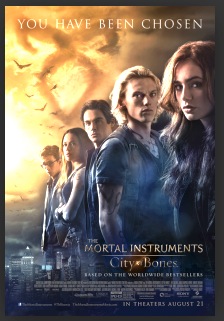 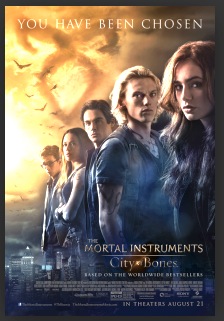 Movie PosterYour summer reading book is being turned into a movie! Create an attractive poster that will intrigue people to come see the film.Components:8.5 x 11Your name and dateBook title and authorBrief plot summary (2-3 sentences)1-5 star ratingA tag line (i.e. One choice can transform you.)An illustration which captures the essence of the bookColor/DecoratedFour critics’ comments: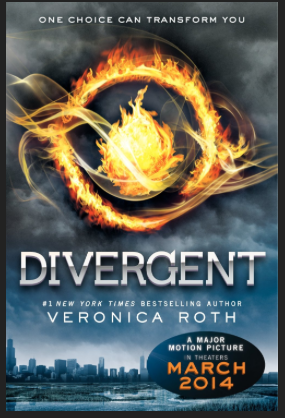 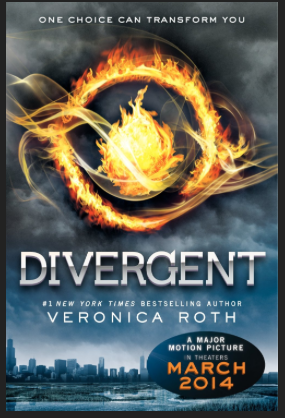 about a character	about the author or her writing stylea comparison to other books, movies or tv showssomething else—you decide (an opinion about the        setting, plot, originality, level of suspense, etc.)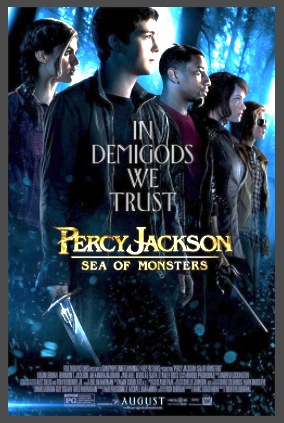 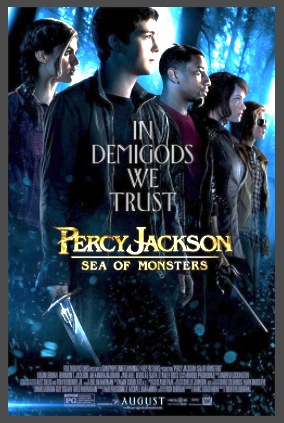 